Број: 12-15-O/6Дана: 30.01.2015.ПРЕДМЕТ: ИЗМЕНА КОНКУРСНЕ ДОКУМЕНТАЦИЈЕ12-15-О - набавка материјала за максилофацијалну хирургију за потребе Клиничког центра ВојводинеУ конкурсној документацији 12-15-О - набавка материјала за максилофацијалну хирургију за потребе Клиничког центра Војводине мења се следеће:Код следећих ставки: 6, 7, 11, 12, 13, 14, 15, 16, 17, 18, 19, 22, 23 у обрасцу понуде на страни 29/31 додаје се „или еквивалент“.Ставке 20 и 21 су издвојене у посебну партију.Исправљена Конкурсна докуметација се налази на Порталу ЈН и на КЦВ сајту. С поштовањем, Комисија за јавну набавку 12-15-ОКЛИНИЧКИ ЦЕНТАР ВОЈВОДИНЕKLINIČKI CENTAR VOJVODINE21000 Нови Сад, Хајдук Вељкова 1, Војводина, Србија21000 Novi Sad, Hajduk Veljkova 1, Vojvodina, Srbijaтеl: +381 21/484 3 484www.kcv.rs, e-mail: uprava@kcv.rs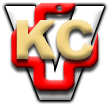 